附件1社会救助申请书（申请人填写）本人姓名      ，性别   ，身份证号                  ，家庭成员      人。现以（ 家庭  /  个人 ）名义申请（城市最低生活保障/农村最低生活保障/特困人员供养）救助。申请理由：本人姓名（按指纹）：年  月  日附件2申请社会救助家庭经济状况调查核对授权书（申请人填写）本人      ，性别   ，身份证号码                ，家庭成员    人，现申请（城市最低生活保障/农村最低生活保障/特困人员供养）救助。本人及共同生活的其他家庭成员授权、委托最低生活保障审核、审批机关及其指定的收入核对机构对本家庭成员（含法定赡、抚、扶养关系成员）的收入和家庭财产情况的相关信息进行核对，包括但不限于入户调查和到公安、人社、住建、交通、市场监管、税务、自然资源、公积金中心、银行、保险、证券等部门、机构进行核查和信息比对。授权有效期从本人提出申请之日起至终止社会救助之日止。本人及其他共同生活家庭成员保证，所提供的全部信息真实、完整，愿意接受有关部门调查。如虚报、隐瞒、伪造申请材料，骗取最低生活保障金，在家庭人口、收入和财产发生变化，已明显不符合最低生活保障条件时，30天内未向乡镇人民政府（街道办事处）主动报告，本人及其他共同生活家庭成员愿意接受所领取金额1-3倍以内的罚款，并自愿接受纳入信用信息共享平台实施联合惩戒等措施，自愿承担相应法律责任。申请人及共同生活家庭成员签名（按指纹）:时间：    年    月   日注:有民事行为能力的家庭成员应当由本人签名或者按捺指纹，无民事行为能力的家庭成员应当由监护人签名或者按捺指纹，无书写能力的家庭成员应当采取按捺指纹的方式。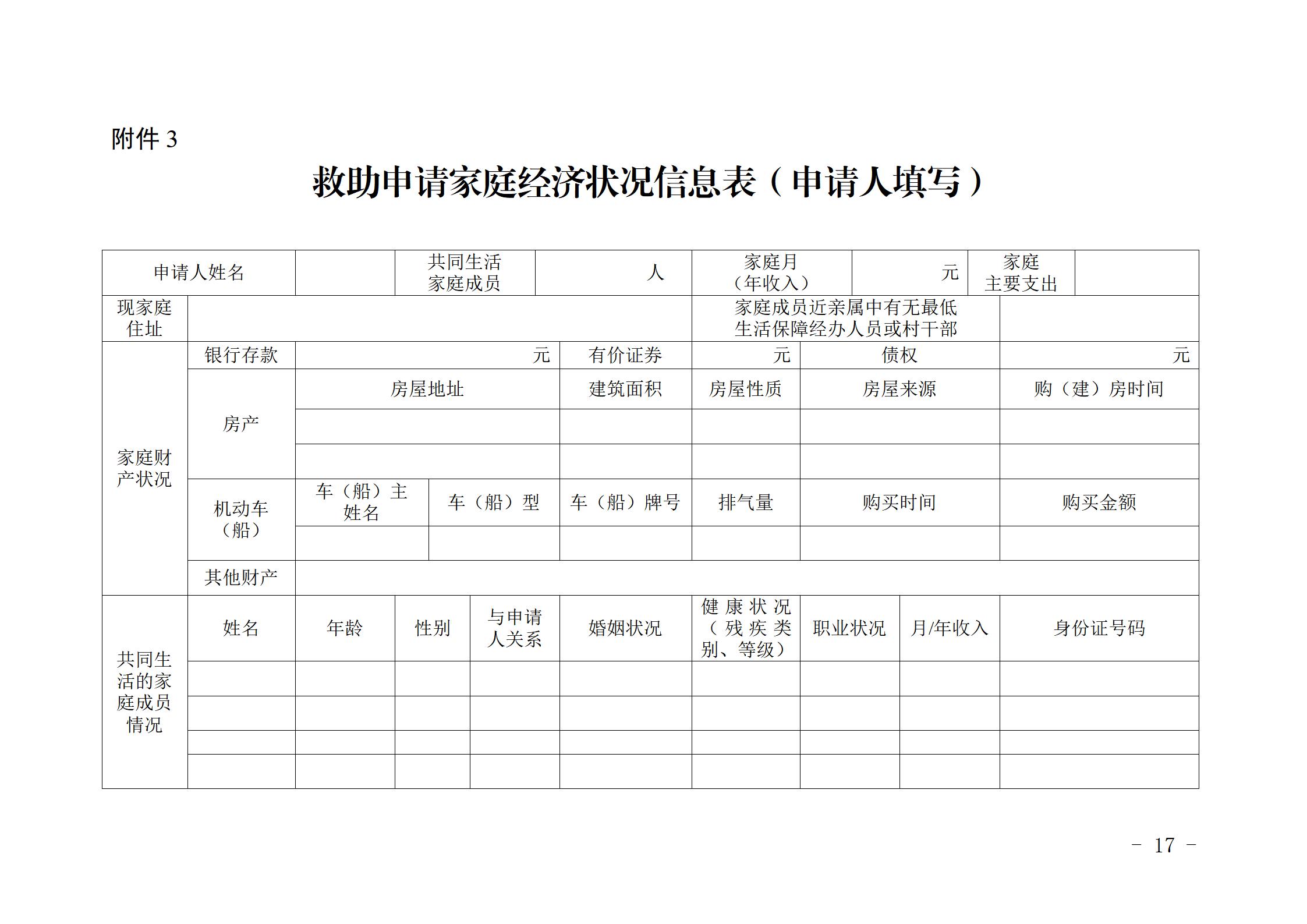 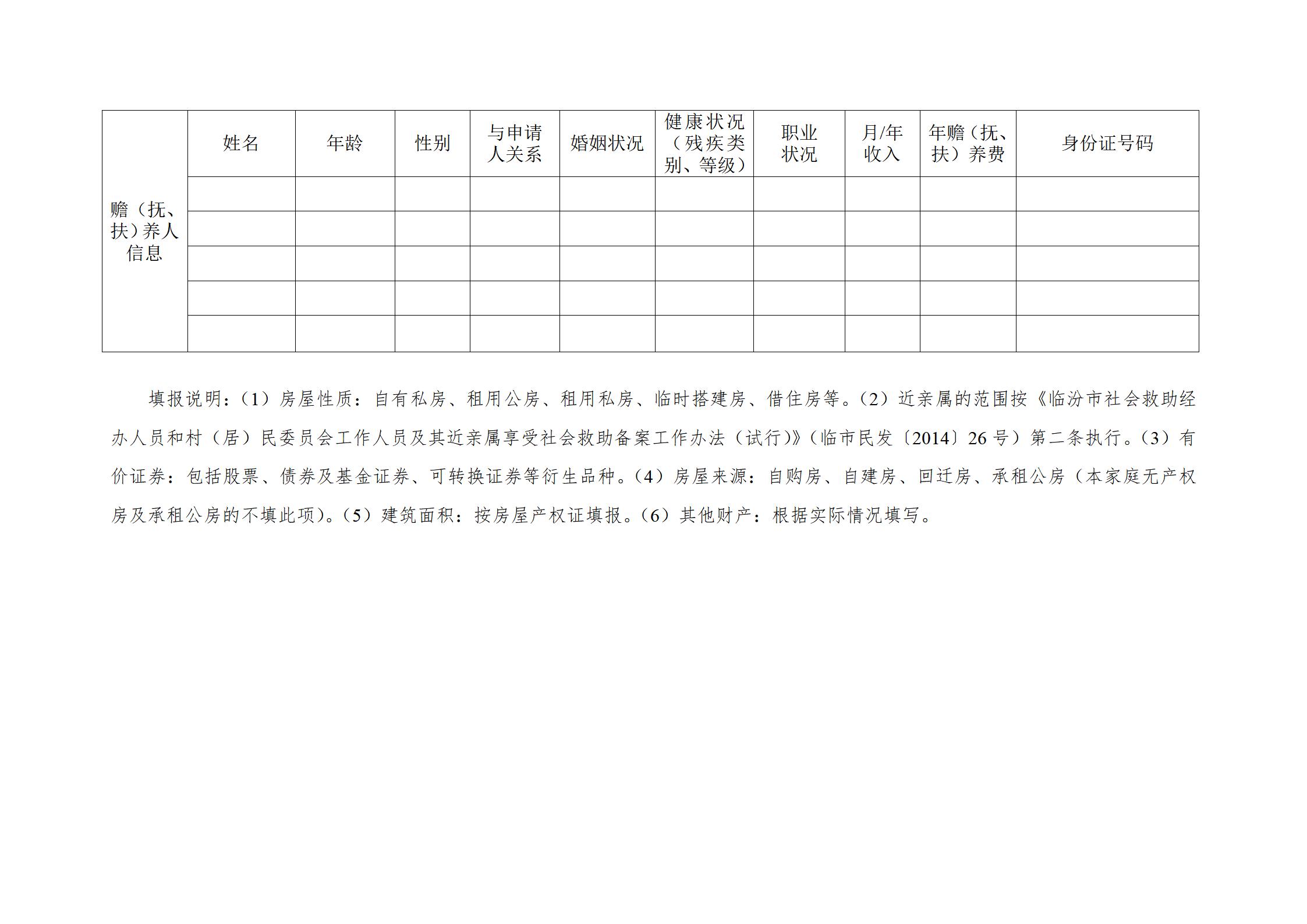 附件4  入户调查表（工作人员填写）填表说明：1.共同生活家庭成员及法定赡抚养人的收入情况，按照临汾市《最低生活保障对象审核确认办法》中第十八条规定执行；2.家庭困难综合情况填写造成家庭经济困难的主要原因。附件5注：近亲属的范围按《临汾市社会救助经办人员和村（居）民委员会工作人员及其近亲属享受社会救助备案工作办法（试行）》（临市民发〔2014〕26号）第二条执行。附件6申请不予批准告知书（工作人员填写）       村（社区）      同志：您于     年    月    日提交申请，经调查核实，根据《社会救助暂行办法》等文件规定，您家庭 / 本人因：□共同生活的家庭成员人均收入为      元/月（年），超过本县（市、区）最低生活保障标准      元/月（年）；□家庭财产状况不符合相关财产状况规定，具体表现为：不符合条件，不予确认。若不服本告知书，可自收到本告知书之日起15日内向本单位提出复查申请。受送达人：        综合便民服务中心（盖章）                     年     月     日（本决定书一式两份，综合便民服务中心、受送达人各一份）附件7最低生活保障对象审核公示单（工作人员填写）         村（社区）：下列家庭申请最低生活保障，现将通过审核的家庭予以公示，接受社会监督，如有异议，请提供事实依据向我中心反映。公示时间：     年    月    日至    年    月    日（7天）举报电话：                                   综合便民服务中心（盖章）                                         年  月  日注：由乡镇（街道）综合便民服务中心在申请人所在村（社区）设置的公开栏公示。附件8特困人员供养对象审核公示单（工作人员填写）          村（社区）：下列家庭申请特困人员供养，现将通过审核的家庭予以公示，接受社会监督，如有异议，请提供事实依据向我中心反映。公示时间：    年   月   日至   年   月  日（7天）举报电话：                        综合便民服务中心（盖章）                        年     月     日注：由乡镇（街道）综合便民服务中心在申请人所在村（社区）设置的公开栏公示。附件9再次调查表（工作人员填写）附件10最低生活保障审核确认表（工作人员填写）填报说明：1.职业状况填写以下分类：（1）老年人（60周岁及以上）；（2）在职职工；（3）灵活就业人员；（4）登记失业人员；（5）未登记失业人员；（6）已成年但不能独立生活的子女，包括在校接受本科及其以下学历教育的成年子女；（7）其他人员（18周岁以下）。2.家庭经济状况填写家庭收入、财产和支出等情况。附件11特困供养人员审核确认表（工作人员填写）                                           编号：附件12最低生活保障对象确认公示单（工作人员填写）经确认，以下家庭（个人）纳入最低生活保障范围，现进行公示。                               综合便民服务中心（盖章）                                年    月    日附件13特困供养人员确认公示单（工作人员填写）经确认，以下人员纳入特困供养范围，现进行公示。                        综合便民服务中心（盖章）年   月   日附件14       乡镇（街道）     年   月在保对象汇总表（工作人员填写）以下为本月份我辖区内城乡低保、特困供养人员。                       综合便民服务中心（盖章）                        年    月   日附件15社会救助对象定期核查记录表（工作人员填写）申请人姓名：附件16调整待遇告知书（工作人员填写）         村（社区）       同志：因                    ，您家庭人均收入发生变化，根据《社会救助暂行办法》等文件的规定，经过重新核算认定，决定对您家庭的保障待遇作出如下调整：□增（减）：最低生活保障金额由原    元/月调整为    元/月；月人均补助金额由    元/月调整为    元/月。调整原因：□停发：从    年   月起，对您家庭的最低生活保障金 / 特困供养金予以停发。停发原因：若不服上述决定，可自收到本告知书之日起60日内申请行政复议。受送达人：        （盖章）年    月   日（本决定书一式两份，确认单位、受送达人各一份）         乡镇（街道）         村（社区）调查时间：      年      月      日         乡镇（街道）         村（社区）调查时间：      年      月      日         乡镇（街道）         村（社区）调查时间：      年      月      日         乡镇（街道）         村（社区）调查时间：      年      月      日         乡镇（街道）         村（社区）调查时间：      年      月      日         乡镇（街道）         村（社区）调查时间：      年      月      日         乡镇（街道）         村（社区）调查时间：      年      月      日         乡镇（街道）         村（社区）调查时间：      年      月      日         乡镇（街道）         村（社区）调查时间：      年      月      日申请人姓名家庭人口数户籍地常住地共同生活家庭成员收入情况（填写详细收入情况）共同生活家庭成员收入情况（填写详细收入情况）共同生活家庭成员收入情况（填写详细收入情况）共同生活家庭成员收入情况（填写详细收入情况）共同生活家庭成员收入情况（填写详细收入情况）共同生活家庭成员收入情况（填写详细收入情况）共同生活家庭成员收入情况（填写详细收入情况）共同生活家庭成员收入情况（填写详细收入情况）共同生活家庭成员收入情况（填写详细收入情况）家庭净收入工资性收入工资性收入家庭净收入经营净收入经营净收入家庭净收入财产净收入财产净收入家庭净收入转移净收入转移净收入家庭净收入其他收入项目其他收入项目法定赡抚养人收入情况（填写收入数额，单位：元/月）法定赡抚养人收入情况（填写收入数额，单位：元/月）法定赡抚养人收入情况（填写收入数额，单位：元/月）法定赡抚养人收入情况（填写收入数额，单位：元/月）法定赡抚养人收入情况（填写收入数额，单位：元/月）法定赡抚养人收入情况（填写收入数额，单位：元/月）法定赡抚养人收入情况（填写收入数额，单位：元/月）法定赡抚养人收入情况（填写收入数额，单位：元/月）法定赡抚养人收入情况（填写收入数额，单位：元/月）姓名身份证号身份证号与申请人关系收入类型收入类型收入类型收入类型收入类型姓名身份证号身份证号与申请人关系工资性收入经营净收入财产净收入转移净收入其他收入项目家庭综合困难情况家庭综合困难情况是否与申请材料一致：是□  否□   说明情况：是否与申请材料一致：是□  否□   说明情况：是否与申请材料一致：是□  否□   说明情况：是否与申请材料一致：是□  否□   说明情况：是否与申请材料一致：是□  否□   说明情况：是否与申请材料一致：是□  否□   说明情况：是否与申请材料一致：是□  否□   说明情况：是否与申请材料一致：是□  否□   说明情况：是否与申请材料一致：是□  否□   说明情况：以上入户调查填写情况属实：被调查家庭成员代表签名：以上入户调查填写情况属实：被调查家庭成员代表签名：以上入户调查填写情况属实：被调查家庭成员代表签名：以上入户调查填写情况属实：被调查家庭成员代表签名：以上入户调查填写情况属实：被调查家庭成员代表签名：以上入户调查填写情况属实：被调查家庭成员代表签名：以上入户调查填写情况属实：被调查家庭成员代表签名：以上入户调查填写情况属实：被调查家庭成员代表签名：以上入户调查填写情况属实：被调查家庭成员代表签名：入户调查人员签名（两人以上）：入户调查人员签名（两人以上）：入户调查人员签名（两人以上）：入户调查人员签名（两人以上）：入户调查人员签名（两人以上）：入户调查人员签名（两人以上）：入户调查人员签名（两人以上）：入户调查人员签名（两人以上）：入户调查人员签名（两人以上）：综合便民服务中心初审意见：                                                    （盖章）                                                      年    月    日综合便民服务中心初审意见：                                                    （盖章）                                                      年    月    日综合便民服务中心初审意见：                                                    （盖章）                                                      年    月    日综合便民服务中心初审意见：                                                    （盖章）                                                      年    月    日综合便民服务中心初审意见：                                                    （盖章）                                                      年    月    日综合便民服务中心初审意见：                                                    （盖章）                                                      年    月    日综合便民服务中心初审意见：                                                    （盖章）                                                      年    月    日综合便民服务中心初审意见：                                                    （盖章）                                                      年    月    日综合便民服务中心初审意见：                                                    （盖章）                                                      年    月    日村（社区）两委干部和低保经办人员近亲属申请（享受）低保待遇备案表（工作人员填写）村（社区）两委干部和低保经办人员近亲属申请（享受）低保待遇备案表（工作人员填写）村（社区）两委干部和低保经办人员近亲属申请（享受）低保待遇备案表（工作人员填写）村（社区）两委干部和低保经办人员近亲属申请（享受）低保待遇备案表（工作人员填写）村（社区）两委干部和低保经办人员近亲属申请（享受）低保待遇备案表（工作人员填写）村（社区）两委干部和低保经办人员近亲属申请（享受）低保待遇备案表（工作人员填写）村（社区）两委干部和低保经办人员近亲属申请（享受）低保待遇备案表（工作人员填写）村（社区）两委干部和低保经办人员近亲属申请（享受）低保待遇备案表（工作人员填写）基层干部及经办人姓名单位职务与享受人            关系正在申请户主姓名保障  人口享受类别月享受金额  　 元已享受户主姓名保障  人口享受类别月享受金额  　 元低保          类型城市（ ）家庭         人口家庭年（月）总收入  元家庭人均年（月）收入     元低保          类型农村（ ）家庭         人口家庭年（月）总收入  元家庭人均年（月）收入     元家庭住址       乡镇（街道）             村（社区）       乡镇（街道）             村（社区）       乡镇（街道）             村（社区）       乡镇（街道）             村（社区）       乡镇（街道）             村（社区）       乡镇（街道）             村（社区）       乡镇（街道）             村（社区）申请理由担保人承诺意见我与               系            关系，我承诺              所提供的家庭收入及财产状况属实，符合最低生活保障条件，本人愿承担党纪、政纪及法律责任为其担保。                                                                                                                 担保承诺人签名：                                                                                                                年     月    日我与               系            关系，我承诺              所提供的家庭收入及财产状况属实，符合最低生活保障条件，本人愿承担党纪、政纪及法律责任为其担保。                                                                                                                 担保承诺人签名：                                                                                                                年     月    日我与               系            关系，我承诺              所提供的家庭收入及财产状况属实，符合最低生活保障条件，本人愿承担党纪、政纪及法律责任为其担保。                                                                                                                 担保承诺人签名：                                                                                                                年     月    日我与               系            关系，我承诺              所提供的家庭收入及财产状况属实，符合最低生活保障条件，本人愿承担党纪、政纪及法律责任为其担保。                                                                                                                 担保承诺人签名：                                                                                                                年     月    日我与               系            关系，我承诺              所提供的家庭收入及财产状况属实，符合最低生活保障条件，本人愿承担党纪、政纪及法律责任为其担保。                                                                                                                 担保承诺人签名：                                                                                                                年     月    日我与               系            关系，我承诺              所提供的家庭收入及财产状况属实，符合最低生活保障条件，本人愿承担党纪、政纪及法律责任为其担保。                                                                                                                 担保承诺人签名：                                                                                                                年     月    日我与               系            关系，我承诺              所提供的家庭收入及财产状况属实，符合最低生活保障条件，本人愿承担党纪、政纪及法律责任为其担保。                                                                                                                 担保承诺人签名：                                                                                                                年     月    日县级调查核实意见                                                                                                                                                                                                                                           调查人签名：                                                                                                             年   月   日                                                                                                                                                                                                                                                 调查人签名：                                                                                                             年   月   日                                                                                                                                                                                                                                                 调查人签名：                                                                                                             年   月   日                                                                                                                                                                                                                                                 调查人签名：                                                                                                             年   月   日                                                                                                                                                                                                                                                 调查人签名：                                                                                                             年   月   日                                                                                                                                                                                                                                                 调查人签名：                                                                                                             年   月   日                                                                                                                                                                                                                                                 调查人签名：                                                                                                             年   月   日      序号保障对象姓名申请人姓名家庭所在村（社区）家庭人口数拟保障人口数家庭成员人均收入（元/月）序号保障对象姓名申请人姓名家庭所在村（社区）家庭人口数家庭成员人均收入（元/月）          乡镇（街道）          村（社区）再次调查时间：      年      月      日          乡镇（街道）          村（社区）再次调查时间：      年      月      日          乡镇（街道）          村（社区）再次调查时间：      年      月      日          乡镇（街道）          村（社区）再次调查时间：      年      月      日          乡镇（街道）          村（社区）再次调查时间：      年      月      日          乡镇（街道）          村（社区）再次调查时间：      年      月      日          乡镇（街道）          村（社区）再次调查时间：      年      月      日          乡镇（街道）          村（社区）再次调查时间：      年      月      日          乡镇（街道）          村（社区）再次调查时间：      年      月      日          乡镇（街道）          村（社区）再次调查时间：      年      月      日申请人姓名申请人姓名家庭人口数户籍地户籍地常住地共同生活家庭成员收入情况（填写详细收入情况）共同生活家庭成员收入情况（填写详细收入情况）共同生活家庭成员收入情况（填写详细收入情况）共同生活家庭成员收入情况（填写详细收入情况）共同生活家庭成员收入情况（填写详细收入情况）共同生活家庭成员收入情况（填写详细收入情况）共同生活家庭成员收入情况（填写详细收入情况）共同生活家庭成员收入情况（填写详细收入情况）共同生活家庭成员收入情况（填写详细收入情况）共同生活家庭成员收入情况（填写详细收入情况）家庭净收入工资性收入工资性收入工资性收入家庭净收入经营净收入经营净收入经营净收入家庭净收入财产净收入财产净收入财产净收入家庭净收入转移净收入转移净收入转移净收入家庭净收入其他收入项目其他收入项目其他收入项目法定赡抚养人收入情况（填写收入数额，单位：元/月）法定赡抚养人收入情况（填写收入数额，单位：元/月）法定赡抚养人收入情况（填写收入数额，单位：元/月）法定赡抚养人收入情况（填写收入数额，单位：元/月）法定赡抚养人收入情况（填写收入数额，单位：元/月）法定赡抚养人收入情况（填写收入数额，单位：元/月）法定赡抚养人收入情况（填写收入数额，单位：元/月）法定赡抚养人收入情况（填写收入数额，单位：元/月）法定赡抚养人收入情况（填写收入数额，单位：元/月）法定赡抚养人收入情况（填写收入数额，单位：元/月）姓名身份证号身份证号身份证号与申请人关系收入类型收入类型收入类型收入类型收入类型姓名身份证号身份证号身份证号与申请人关系工资性收入经营净收入财产净收入转移净收入其他收入项目被举报内容被举报内容被举报内容针对上述内容调查结果针对上述内容调查结果针对上述内容调查结果是否属实：   是□     否□说明情况：是否属实：   是□     否□说明情况：是否属实：   是□     否□说明情况：是否属实：   是□     否□说明情况：是否属实：   是□     否□说明情况：是否属实：   是□     否□说明情况：是否属实：   是□     否□说明情况：以上情况填写属实：                             被调查家庭成员代表签名：以上情况填写属实：                             被调查家庭成员代表签名：以上情况填写属实：                             被调查家庭成员代表签名：以上情况填写属实：                             被调查家庭成员代表签名：以上情况填写属实：                             被调查家庭成员代表签名：以上情况填写属实：                             被调查家庭成员代表签名：以上情况填写属实：                             被调查家庭成员代表签名：以上情况填写属实：                             被调查家庭成员代表签名：以上情况填写属实：                             被调查家庭成员代表签名：以上情况填写属实：                             被调查家庭成员代表签名：入户调查人员签名（两人以上）：                                                 年    月    日入户调查人员签名（两人以上）：                                                 年    月    日入户调查人员签名（两人以上）：                                                 年    月    日入户调查人员签名（两人以上）：                                                 年    月    日入户调查人员签名（两人以上）：                                                 年    月    日入户调查人员签名（两人以上）：                                                 年    月    日入户调查人员签名（两人以上）：                                                 年    月    日入户调查人员签名（两人以上）：                                                 年    月    日入户调查人员签名（两人以上）：                                                 年    月    日入户调查人员签名（两人以上）：                                                 年    月    日综合便民服务中心初审意见：（盖章）                                                      年    月    日                   综合便民服务中心初审意见：（盖章）                                                      年    月    日                   综合便民服务中心初审意见：（盖章）                                                      年    月    日                   综合便民服务中心初审意见：（盖章）                                                      年    月    日                   综合便民服务中心初审意见：（盖章）                                                      年    月    日                   综合便民服务中心初审意见：（盖章）                                                      年    月    日                   综合便民服务中心初审意见：（盖章）                                                      年    月    日                   综合便民服务中心初审意见：（盖章）                                                      年    月    日                   综合便民服务中心初审意见：（盖章）                                                      年    月    日                   综合便民服务中心初审意见：（盖章）                                                      年    月    日                   申请人姓名申请人姓名性别民族家庭人口数照片户籍地址户籍地址出生年月出生年月照片居住地址居住地址保障类别保障类别城市低保□ 农村低保□城市低保□ 农村低保□城市低保□ 农村低保□城市低保□ 农村低保□城市低保□ 农村低保□所在单位所在单位共同生活家庭成员姓名年龄性别与申请人关系与申请人关系婚姻状况健康状况（残疾类别、等级）健康状况（残疾类别、等级）职业状况月/年收入月/年收入身份证号码共同生活家庭成员共同生活家庭成员共同生活家庭成员共同生活家庭成员共同生活家庭成员非共同生活赡抚扶养人信息姓名年赡（抚、扶）养费性别与申请人关系与申请人关系婚姻状况健康状况（残疾类别、等级）健康状况（残疾类别、等级）职业状况月/年收入月/年收入身份证号码非共同生活赡抚扶养人信息非共同生活赡抚扶养人信息非共同生活赡抚扶养人信息非共同生活赡抚扶养人信息家庭经济状况是否为最低生活保障经办人员或村干部近亲属是否为最低生活保障经办人员或村干部近亲属乡镇（街道）综合便民服务中心审核意见乡镇（街道）综合便民服务中心审核意见经审核、公示：      村（社区）    家庭    人，拟同意纳入最低生活保障范围。建议人均补助金额     元/月（年），家庭补助金额     元/月（年）。请乡镇人民政府（街道办事处）研究确认。                                        盖    章                                        年   月   日经审核、公示：      村（社区）    家庭    人，拟同意纳入最低生活保障范围。建议人均补助金额     元/月（年），家庭补助金额     元/月（年）。请乡镇人民政府（街道办事处）研究确认。                                        盖    章                                        年   月   日经审核、公示：      村（社区）    家庭    人，拟同意纳入最低生活保障范围。建议人均补助金额     元/月（年），家庭补助金额     元/月（年）。请乡镇人民政府（街道办事处）研究确认。                                        盖    章                                        年   月   日经审核、公示：      村（社区）    家庭    人，拟同意纳入最低生活保障范围。建议人均补助金额     元/月（年），家庭补助金额     元/月（年）。请乡镇人民政府（街道办事处）研究确认。                                        盖    章                                        年   月   日经审核、公示：      村（社区）    家庭    人，拟同意纳入最低生活保障范围。建议人均补助金额     元/月（年），家庭补助金额     元/月（年）。请乡镇人民政府（街道办事处）研究确认。                                        盖    章                                        年   月   日经审核、公示：      村（社区）    家庭    人，拟同意纳入最低生活保障范围。建议人均补助金额     元/月（年），家庭补助金额     元/月（年）。请乡镇人民政府（街道办事处）研究确认。                                        盖    章                                        年   月   日经审核、公示：      村（社区）    家庭    人，拟同意纳入最低生活保障范围。建议人均补助金额     元/月（年），家庭补助金额     元/月（年）。请乡镇人民政府（街道办事处）研究确认。                                        盖    章                                        年   月   日经审核、公示：      村（社区）    家庭    人，拟同意纳入最低生活保障范围。建议人均补助金额     元/月（年），家庭补助金额     元/月（年）。请乡镇人民政府（街道办事处）研究确认。                                        盖    章                                        年   月   日经审核、公示：      村（社区）    家庭    人，拟同意纳入最低生活保障范围。建议人均补助金额     元/月（年），家庭补助金额     元/月（年）。请乡镇人民政府（街道办事处）研究确认。                                        盖    章                                        年   月   日经审核、公示：      村（社区）    家庭    人，拟同意纳入最低生活保障范围。建议人均补助金额     元/月（年），家庭补助金额     元/月（年）。请乡镇人民政府（街道办事处）研究确认。                                        盖    章                                        年   月   日经审核、公示：      村（社区）    家庭    人，拟同意纳入最低生活保障范围。建议人均补助金额     元/月（年），家庭补助金额     元/月（年）。请乡镇人民政府（街道办事处）研究确认。                                        盖    章                                        年   月   日乡镇（街道）综合便民服务中心审核意见乡镇（街道）综合便民服务中心审核意见经办人签名经办人签名经办人签名负责人签名负责人签名负责人签名乡镇人民政府（街道办事处）确认意见乡镇人民政府（街道办事处）确认意见□同意审核意见。从         年       月起执行上述救助标准。□不同意审核确认意见。                                                             盖  章                                        年   月   日□同意审核意见。从         年       月起执行上述救助标准。□不同意审核确认意见。                                                             盖  章                                        年   月   日□同意审核意见。从         年       月起执行上述救助标准。□不同意审核确认意见。                                                             盖  章                                        年   月   日□同意审核意见。从         年       月起执行上述救助标准。□不同意审核确认意见。                                                             盖  章                                        年   月   日□同意审核意见。从         年       月起执行上述救助标准。□不同意审核确认意见。                                                             盖  章                                        年   月   日□同意审核意见。从         年       月起执行上述救助标准。□不同意审核确认意见。                                                             盖  章                                        年   月   日□同意审核意见。从         年       月起执行上述救助标准。□不同意审核确认意见。                                                             盖  章                                        年   月   日□同意审核意见。从         年       月起执行上述救助标准。□不同意审核确认意见。                                                             盖  章                                        年   月   日□同意审核意见。从         年       月起执行上述救助标准。□不同意审核确认意见。                                                             盖  章                                        年   月   日□同意审核意见。从         年       月起执行上述救助标准。□不同意审核确认意见。                                                             盖  章                                        年   月   日□同意审核意见。从         年       月起执行上述救助标准。□不同意审核确认意见。                                                             盖  章                                        年   月   日乡镇人民政府（街道办事处）确认意见乡镇人民政府（街道办事处）确认意见负责人签名负责人签名负责人签名负责人签名负责人签名负责人签名姓    名性别年龄民族身体状况身份证号供养标准现住址供养方式户籍所在地家庭   成员   情况姓   名与户主关系年龄身 份 证 号身 份 证 号身 份 证 号身体状况联系电话家庭   成员   情况家庭   成员   情况家庭   成员   情况监护人乡镇（街道）综合便民服务中心审核意见                                     （是否同意）负责人签名（盖章）：             年   月   日                                     （是否同意）负责人签名（盖章）：             年   月   日                                     （是否同意）负责人签名（盖章）：             年   月   日                                     （是否同意）负责人签名（盖章）：             年   月   日                                     （是否同意）负责人签名（盖章）：             年   月   日                                     （是否同意）负责人签名（盖章）：             年   月   日                                     （是否同意）负责人签名（盖章）：             年   月   日                                     （是否同意）负责人签名（盖章）：             年   月   日乡镇人民政府（街道办事处）确认意见                                        （是否同意）负责人签名（盖章）：               年   月   日                                        （是否同意）负责人签名（盖章）：               年   月   日                                        （是否同意）负责人签名（盖章）：               年   月   日                                        （是否同意）负责人签名（盖章）：               年   月   日                                        （是否同意）负责人签名（盖章）：               年   月   日                                        （是否同意）负责人签名（盖章）：               年   月   日                                        （是否同意）负责人签名（盖章）：               年   月   日                                        （是否同意）负责人签名（盖章）：               年   月   日备  注家庭所在村（社区）申请人姓名保障人口数家庭人口数保障金额（元/月）家庭所在村（社区）申请人姓名保障人口数保障金额（元/月）所在村（社区）申请人姓  名保  障人口数保障类型银行卡号保障金额（元/月）入户时间调查人（2人以上）调查情况：调查结论：调查单位（盖章）调查情况：调查结论：调查单位（盖章）调查情况：调查结论：调查单位（盖章）调查情况：调查结论：调查单位（盖章）入户时间调查人（2人以上）调查情况：调查结论：调查单位（盖章）调查情况：调查结论：调查单位（盖章）调查情况：调查结论：调查单位（盖章）调查情况：调查结论：调查单位（盖章）入户时间调查人（2人以上）调查情况：调查结论：调查单位（盖章）调查情况：调查结论：调查单位（盖章）调查情况：调查结论：调查单位（盖章）调查情况：调查结论：调查单位（盖章）入户时间调查人（2人以上）调查情况：调查结论：调查单位（盖章）调查情况：调查结论：调查单位（盖章）调查情况：调查结论：调查单位（盖章）调查情况：调查结论：调查单位（盖章）